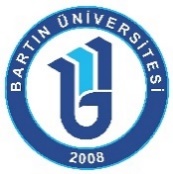 Biçimlendirmeyi Bozmadan Türkçe Başlığı Buraya EkleyinizYazar 1 Ad-Soyad*a, Yazar 2 Ad-Soyadb (Makale gönderimi sırasında yazar bilgileri girilmeyecek, bu şekilde kalacaktır.) GirişBölüm başlıkları Times New Roman yazı tipinde, 11 punto büyüklüğünde yazılmalıdır. Metin alanı, Times New Roman yazı tipinde, 10 punto büyüklüğünde, tek satır aralığında ve iki yana yaslı olarak yazılmalıdır. Giriş bölümünde çalışmanın kuramsal temeli, ilgili araştırmalar, çalışmanın önemi, problem, amaç(ları)/hipotez(leri) giriş kısmında detaylandırılmalıdır. Gerekirse, bu bölümde alt başlıklar kullanılabilir.YöntemÇalışmanın türü, veri toplama araçları, geçerliği ve güvenirliği, veri toplama süreci, verilerin analizi, sınırlılıkları gibi çalışma ile ilgili yöntemsel konular bu ana başlık altında ele alınmalıdır.Araştırma ModeliAraştırmada kullanılan model ve modelin tercih edilme gerekçesi bu bölümde açıklanmalıdır. Ayrıca, araştırma tasarımı ayrıntılı olarak açıklanmalıdır. Evren ve Örneklem / Çalışma Grubu / KatılımcılarÇalışmanın niteliğine bağlı olarak alt başlık için yukarıdakilerden biri seçilmelidir (Evren ve Örneklem / Çalışma Grubu / Katılımcılar). Nicel araştırmalarda, araştırmanın evren ve örneklemi, örnekleme yöntemi hakkında detaylı bilgiler içermelidir. Nitel araştırmalarda ise çalışma grubunu oluşturan birey veya birimler, ilgili tüm özelliklerle birlikte tanıtılmalıdır. Çalışma grubunun bağlamı ile ilgili bilgiler de burada açıklanmalıdır.Veri Toplama Araçları Çalışmada kullanılan veri toplama araçları bu bölümde açıklanmalıdır. Her bir ölçme aracının özellikleri tanımlanarak, güvenirlik ve geçerliği, tercih edilme nedenleri açıklanmalıdır. Çalışmada birden çok veri toplama aracı kullanılmışsa bu araçlar alt başlıklar şeklinde tanıtılmalıdır. Alt başlıklar, italik ve cümle halinde, paragrafla başlamalıdır ve ölçme aracının ismi tam olarak yazılmalıdır. Örneğin; Eleştirel düşünme eğilimi ölçeği. Metin Times New Roman yazı tipinde, 10 punto büyüklüğünde, tek satır aralığında ve iki yana yaslı olarak yazılmalıdır.Verilerin ToplanmasıVeri toplama araçlarının nasıl, ne zaman ve hangi koşullarda kullanıldığına ilişkin bilgi burada açıklanmalıdır. Eğer deneysel bir araştırma ise, yapılan deney ve kontrol koşulları, grupları, gruplara uygulanan prosedürler ayrıntılı olarak açıklanmalıdır. Verilerin AnaliziNicel çalışmalar için, analiz prosedürleri, kullanılan istatistiksel yöntemler, istatistiksel yöntemlerin her bir araştırma sorusu veya hipotezi için uygunluğunun gerekçesi bu bölümde ayrıntılı olarak açıklanmalıdır. Niteliksel araştırmalardaki veri analizi prosedürleri de kapsamlı bir şekilde tartışılmalıdır. BulgularÇalışmadan elde edilen bulgular, çalışmanın amaçları/hipotezlerinde belirtilen sıraya uygun olarak sunulmalıdır. Bulguların sunumunda grafik, resim, tablo, şekil, gibi ögeler kullanılabilir. Bulgular bölümü yalnızca sonuçların sunulmasıyla ilgilenmeli ve bulguların tartışmasını içermemelidir. Çalışmanın alt hedeflerine / hipotezlerine uygun olarak alt başlıklar kullanılabilir. Alt başlıklar paragraf başından başlayacak şekilde, ilk harfleri büyük olarak, kalın ve italik biçimde verilmelidir. Örneğin;Eleştirel Düşünme Eğilimine İlişkin BulgularBulgulara ilişkin verilerde metin Times New Roman yazı tipinde, 10 punto büyüklüğünde, tek satır aralığında ve iki yana yaslı olarak yazılmalıdır.Tartışma ve SonuçÇalışmadan elde edilen bulgular çalışmanın amaç veya hipotezlerinde belirtilen sıraya göre alan yazın dikkate alınarak tartışılmalıdır. Tartışma alan yazında bulunan benzerlik ve farklılıklar dikkate alınarak yapılmalı ve benzerlik ve farklılıkların olası nedenleri üzerinde durulmalıdır. Çalışmanın sonuç kısmında bulgular ve tartışma sonucu ortaya çıkan ana fikirler ortaya konulmalıdır. Ayrıca bu bölümde çalışmanın sınırlılıklarına, gelecek araştırmalara ve uygulamaya yönelik önerilere de yer verilmelidir. Bu bölüm yazarların tercihine bağlı olarak “Tartışma ve Sonuç” şeklinde tek başlıkta verilebileceği gibi; sırasıyla “Tartışma”, “Sonuç” şeklinde iki başlık şeklinde de sunulabilir.Teşekkür ve BilgilendirmeEğer çalışma, herhangi bir kurum ya da fon tarafından desteklenmişse, daha önce tamamı yayınlanmamış olmak şartıyla bildiri olarak sunulmuşsa, ya da çalışma bir tez çalışmasından üretilmişse bununla ilgili açıklama yapılmalıdır. Eğer, çalışma kapsamında herhangi bir kişi ya da kuruma teşekkür etmek gerekiyorsa da teşekkürün bu bölümde belirtilmesi gerekir.ReferanslarKaynakça, APA 6 kaynak gösterme kurallarına göre hazırlanmalıdır. Metin içi gönderme ve atıflarda Türkçe tam metin için Türkçe kaynak gösterme usul ve esasları, İngilizce tam metin için İngilizce kaynak gösterme usul ve esasları dikkate alınmalıdır. Ancak “References” bölümüne eklenecek kaynaklar için İngilizce kaynak gösterme usul ve esasları dikkate alınmalıdır. Eğer çalışmada Türkçe kaynaklar kullanılmışsa kaynakçadaki gösterimde çalışmanın İngilizce ve Türkçe isimleri verilmelidir. Ayrıntılı bilgi için Yazım Kılavuzuna bakınız.Yazı tipi Times New Roman ve satır aralığı önce ve sonra 6 nk olacak şekilde verilmelidir. Girinti 4. Harf altına gelecek şekilde verilmelidir. Yazım örnekleri aşağıda verilmiştir; British Council (2012). 6th Annual GCC nationalisation summit. Dubai, UAE: Author. Retrieved 29 October 2012, from http://www.britishcouncil.org/learning-skills-for-employability-project-policy-dialogue-sixth-annual-gcc-nationalisation-summit.htmBüyüköztürk, Ş., Akgün, Ö. E., Kahveci, Ö., & Demirel, F. (2004). Güdülenme ve öğrenme stratejileri ölçeğinin Türkçe formunun geçerlik ve güvenirlik çalışması. Eğitim Bilimleri: Teori ve Uygulama, 4(2), 207-239. Büyüköztürk, Ş., Çakmak, E. K., Akgün, Ö. E., Karadeniz, Ş., & Demirel, F. (2017). Bilimsel araştırma yöntemleri (18. bs.) Ankara: Pegem Akademi Yayıncılık.Creswell, J. W. (2007). Qualitative inquiry research design choosing among five approaches. Sage Publications. Fraenkel, J. R., Wallen, N. E., & Hyun, H. H. (2012). How to design and evaluate research in education. McGraw-Hill Education.Seferoğlu, S. S. (2004). Öğretmen adaylarının öğretmen yeterlilikleri açısından kendilerini değerlendirmeleri. Hacettepe Üniversitesi Eğitim Bilimleri Dergisi, 26, 131-140.Semerci, Ç. (1999). Öğrencilerin öğretmenlik mesleğine ilişkin tutum ölçeği. Eğitim ve Bilim, 23(111), 51-55.Semerci, Ç., Semerci, N., & Yazıcıoğlu, S. (2000). Duyuşsal boyutun ölçülmesi. 8. Ulusal Eğitim Bilimleri Kongresi 01-03 Eylül 2000 (pp. 334). Karadeniz Teknik Üniversitesi, Trabzon, Turkey.Semerci, N. (1999). Kritik düşünmenin mikro öğretim dersinde eleştiri becerisini geliştirmeye etkisi (F. Ü. Teknik Eğitim Fakültesi örneği) Doktora Tezi, Fırat Universitesi, Elazığ, Turkey.Yüzüak, A. V. & Erten, S. (2018). An evaluation of science teacher canditates’ energy saving behaviour intention based on theory of planned behaviour. International Journal of Environmental Education, 8(2), 123-149.Extended AbstractAn extended abstract of 750-1000 words should be inserted here and extended abstract should not include subsections (e.g. Introduction, Method) and should reflect the basic ideas in the article in paragraphs.Tablo ve ŞekillerTablo ve şekillerin gösteriminde aşağıdaki kurallara dikkat edilmelidir:Tabloda ara çizgiler gösterilmez. Tablo numarası, tablo adı, tablo ve tablonun satırları arasındaki boşluk 0 nk olarak ayarlanır. Tablonun son satırı ile tablodan sonraki paragraf arasında 6 nk boşluk olmalıdır. Tablo numarası kalın yazılmalıdır. Tablo adı ise normal, iki yana yaslı ve tablo adının ilk harfleri (ve, de, mi, ile mi gibi bağlaç ve edatlar hariç) büyük olarak yazılmalıdır. Tablo 1. Tablo BaşlığıŞekil numaraları ve başlıklar şeklin altında verilir. Özel adlar hariç şekil adlarının sadece ilk harfi büyük yazılır. Koyu yazılmaz. Şekil adından önceki bölüm (Şekil 1. Şekil 2.) kalın yazılır. Şekillerin 300 DPI çözünürlüğünde olması gerekmektedir. Şekil adı ile şekilden sonraki paragraf arasında 6 nk boşluk olmalıdır. Şekil 1. Bartın Üniversitesi Eğitim Araştırmaları Dergisi (BUJER)Makale BilgisiMakale BilgisiÖzDOI:DOI:Times New Roman 9 punto büyüklüğünde, iki yana yaslı ve 150-200 sözcük aralığında olacak şekilde yazılmalıdır. Öz; çalışmanın amacını, yöntemini, sonuçlarını ve özgün değerini yansıtacak şekilde yazılmalıdır. Biçimlendirmeyi bozmadan bu kısmı silip yerine kendi özetinizi yazabilirsiniz.DOI:DOI:Times New Roman 9 punto büyüklüğünde, iki yana yaslı ve 150-200 sözcük aralığında olacak şekilde yazılmalıdır. Öz; çalışmanın amacını, yöntemini, sonuçlarını ve özgün değerini yansıtacak şekilde yazılmalıdır. Biçimlendirmeyi bozmadan bu kısmı silip yerine kendi özetinizi yazabilirsiniz.Makale Geçmişi:Makale Geçmişi:Times New Roman 9 punto büyüklüğünde, iki yana yaslı ve 150-200 sözcük aralığında olacak şekilde yazılmalıdır. Öz; çalışmanın amacını, yöntemini, sonuçlarını ve özgün değerini yansıtacak şekilde yazılmalıdır. Biçimlendirmeyi bozmadan bu kısmı silip yerine kendi özetinizi yazabilirsiniz.GelişDüzeltmeKabulTimes New Roman 9 punto büyüklüğünde, iki yana yaslı ve 150-200 sözcük aralığında olacak şekilde yazılmalıdır. Öz; çalışmanın amacını, yöntemini, sonuçlarını ve özgün değerini yansıtacak şekilde yazılmalıdır. Biçimlendirmeyi bozmadan bu kısmı silip yerine kendi özetinizi yazabilirsiniz.Keywords: Keywords: Times New Roman 9 punto büyüklüğünde, iki yana yaslı ve 150-200 sözcük aralığında olacak şekilde yazılmalıdır. Öz; çalışmanın amacını, yöntemini, sonuçlarını ve özgün değerini yansıtacak şekilde yazılmalıdır. Biçimlendirmeyi bozmadan bu kısmı silip yerine kendi özetinizi yazabilirsiniz.Anahtar kelime 1, Anahtar kelime 2, Anahtar kelime 3.Anahtar kelime 1, Anahtar kelime 2, Anahtar kelime 3.Times New Roman 9 punto büyüklüğünde, iki yana yaslı ve 150-200 sözcük aralığında olacak şekilde yazılmalıdır. Öz; çalışmanın amacını, yöntemini, sonuçlarını ve özgün değerini yansıtacak şekilde yazılmalıdır. Biçimlendirmeyi bozmadan bu kısmı silip yerine kendi özetinizi yazabilirsiniz.Makale Türü:Makale Türü:Times New Roman 9 punto büyüklüğünde, iki yana yaslı ve 150-200 sözcük aralığında olacak şekilde yazılmalıdır. Öz; çalışmanın amacını, yöntemini, sonuçlarını ve özgün değerini yansıtacak şekilde yazılmalıdır. Biçimlendirmeyi bozmadan bu kısmı silip yerine kendi özetinizi yazabilirsiniz.Title of Your Article Needs to Be Placed Here without Changing the StyleArticle InformationArticle InformationAbstractDOI:DOI:The abstract needs to be in Times New Roman, 9pt, justified on both sides, and between 150-200 words. The abstract should reflect on the content, method, results, highlights and the originality of your article in a brief and explicit manner. You can place your abstract after removing this text without changing the format.DOI:DOI:The abstract needs to be in Times New Roman, 9pt, justified on both sides, and between 150-200 words. The abstract should reflect on the content, method, results, highlights and the originality of your article in a brief and explicit manner. You can place your abstract after removing this text without changing the format.Article History:Article History:The abstract needs to be in Times New Roman, 9pt, justified on both sides, and between 150-200 words. The abstract should reflect on the content, method, results, highlights and the originality of your article in a brief and explicit manner. You can place your abstract after removing this text without changing the format.ReceivedRevisedAcceptedThe abstract needs to be in Times New Roman, 9pt, justified on both sides, and between 150-200 words. The abstract should reflect on the content, method, results, highlights and the originality of your article in a brief and explicit manner. You can place your abstract after removing this text without changing the format.Keywords:Keywords:The abstract needs to be in Times New Roman, 9pt, justified on both sides, and between 150-200 words. The abstract should reflect on the content, method, results, highlights and the originality of your article in a brief and explicit manner. You can place your abstract after removing this text without changing the format.Keyword 1,Keyword 2,Keyword 3.Keyword 1,Keyword 2,Keyword 3.The abstract needs to be in Times New Roman, 9pt, justified on both sides, and between 150-200 words. The abstract should reflect on the content, method, results, highlights and the originality of your article in a brief and explicit manner. You can place your abstract after removing this text without changing the format.Article Type:Article Type:The abstract needs to be in Times New Roman, 9pt, justified on both sides, and between 150-200 words. The abstract should reflect on the content, method, results, highlights and the originality of your article in a brief and explicit manner. You can place your abstract after removing this text without changing the format.Sınıf Düzeyif%Birinci Sınıf62131.9İkinci Sınıf54127.8Üçüncü Sınıf42922.0Dördüncü Sınıf35618.3Toplam1947100